Refugees Empowerment through VET for an inclusive EuropeErasmus+ project initiated by ERIFO – n° 2016-IT01-KA202-005445Toolkit for the Validation and Quality Assurance of the CurriculumThis Toolkit was created in the framework of the Erasmus+ projectREVaLUE - Refugees Empowerment through VET for an incLUsive EuropeParticipating partner organisations: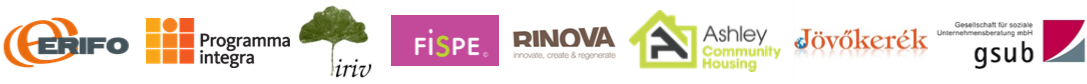 PrefaceThe Toolkit includes a student satisfaction questionnaire, a test of evaluation of the incoming/outgoing competences, and a selection criteria questionnaire.It includes instruments and good practices for the recognition and validation of the learning outcomes acquired by the learners through the courses as well as the methodology for their appropriate utilization in a comparative transnational pathway. As part of the validation and evaluation of the two courses, 3 instruments were designed. Each instrument is therefore available in 2 versions, each for the two courses.For the participants selection the Selection Criteria are intended to ensure that participants are able and have the necessary skills to successfully complete the courses. Participants should be able to follow the content well, so that attending the courses qualifies them sustainably. For this there are criteria for the individual modules, as well as overriding criteria.Overview of the course EvaluationMost participants have successfully completed the courses. However, there were participants who were not able to participate in all units. This was mainly due to the lack of time capacity of the participants. In addition, there were participants who were explicitly only interested in individual topics. They should not be excluded from the course. Therefore, they were also allowed to participate in individual units. In addition, there were participants who joined the course at a later date. Some participants would like to catch up on missed courses at a later date.Results from Incoming/ Outgoing Learning OutcomesBy measuring the incoming and outgoing learning outcomes, the increase in knowledge of the participants is to be quantified. Two measurements are carried out for this purpose. One measurement before the start of the courses and one after the courses have been completed. This allows to find out in which modules knowledge could be successfully imparted and in which modules something should possibly be improved. In addition, it can be used to find out if a participant has not absolved the course to the end, because in this case the outgoing learning outcomes are missing.Figure 1: IO3 - Incoming Learning OutcomesWith regard to the competences that the participants had before the IO3 course, it can be said that, overall, they had little or no previous knowledge or experience. This is shown in Figure 1. The lowest level of prior knowledge was therefore found in the "Access to Financing" module. Most previous knowledge was found in the content of the "Service Management to migrants" module.Figure : IO3 - Outgoing Learning OutcomesThe comparison of incoming and outgoing learning outcomes shows a significant improvement as can be seen in Figure 2. In the case of incoming learning outcomes, the category "no experience at all" was chosen most frequently.  For outgoing learnig outcomes, the category "several experience" was selected most frequently. Therefore, it can be said that the participants in the courses have improved their knowledge by 3 categories.  Figure : IO4 - Incoming Learning OutcomesIn IO3 and IO4 the incoming learning coutcomes are similar. However, there is a slight tendency for IO4 participants to have a slightly higher level of knowledge before the course as can be seen in Figure 3. In the modules Service management and Principles of customer Care, previous experience is more widely spread among the participants. The previous knowledge of the modules on legislation and administrative procedures and orientative information techniques is also lower. More than 80% of the participants had either no experience at all or only little experience.Figure : IO4 - Outgoing Learning OutcomesThe overwhelming majority of the participants consider their own knowledge as "Several Experience" or "very extensive Experience" after the modules of IO4 as can be seen in Figure 4. Compared to IO3, the knowledge is higher after the course in IO4. However, the knowledge of the participants was a bit higher even before the course. In the comparison among the modules, the highest competence was measured in the Service Management module.In total it can be said that in the trainings for the Social Enterprise Manager (IO3) the trainees show a level of intake of knowledge, competences and skills by 42%.In the Migrant Service Provider (IO4) the trainees show a level of intake of knowledge, competences and skills by 47%.When evaluating the incoming and outgoing learning outcomes it has to be said that these are exclusively based on a self-assessment of the participants. The statements are therefore very subjective and can only be compared to a limited extent. In addition, it could be that the questions were not always answered completely openly and, for example, were filled out according to the feeling of social desirability. Therefore it is recommended to use anonymous codes instead of the names of the participants on the questionnaires when conducting and measuring the success of the courses again.Results from the Student Satisfaction MeasurementBy means of this questionnaire it is to be found out whether the participants are happy with the courses. The question is whether the individual modules were appropriate for the participants in terms of scope and difficulty and whether the participants feel that they can put what they have learned into practice. The free text questions at the end of the questionnaire are intended to provide further information on satisfaction and suggestions for improving the courses.Figure : IO3 - Students SatisfactionFigure : IO4 - Students SatisfactionThe goal defined in the project proposal was not only achieved but exceeded in both courses as can be seen in Figure 5 and 6. Accordingly, at least 75% of the participants should rate their overall satisfaction as high or very high.Conclusions and recommendationsThe impact of participation in the courses on the participants should be measured sustainably. For this purpose, contact should be made with the participants 6 months after completion of the course and a long-term measurement should be carried out. Standardized questionnaires (Appendix: Follow-up interviews) can be used for this purpose. In these questionnaires the participants' experiences can be asked. It can be asked whether they were able to apply the contents, which contents they lack in practice, which competences they would like to develop further, how the courses should be developed for a second part if necessary. However, it should also be asked which contents were not suitable for practice and why they could not implement them.AppendixSelection criteriaTemplates for measuring Incoming/ Outgoing Learning OutcomesStudent Satisfaction QuestionnnairesTemplate of a certificate of attendanceTemplate of a participation listTemplate for follow-up interviewsSocial Enterprise ManagerSelection criteria of participantsSuperordinate criteria:Level of language – minimum B1Availability for educationMinimum 18 years old2-3 years of running experience in businessSome level of educational experienceWork experience - 1 year work in relevant sector for the educationMigrant Service ProviderSelection criteria of participantsSuperordinate criteria:Level of language – minimum B1Availability for educationMinimum 18 years oldHigh school level education Templates for measuring Incoming/ Outgoing Learning OutcomesSocial Enterprise Manager course – INCOMING Learning outcomes: An initial check – where do you stand?To be completed by participants before attending the course.Dear participants, for each statement below, please tick the level of your knowledge/ skills/ attitudes & behaviors:  Level 1, for example, means no experience at all, 5 means very extensive experiences.Social Enterprise Manager course – OUTGOING Learning outcomes: An initial check – where do you stand?To be completed by participants after attending the course.Dear participants, for each statement below, please tick the level of your knowledge/ skills/ attitudes & behaviors:  Level 1, for example, means no experience at all, 5 means very extensive experiences.Student Satisfaction QuestionnnairesMigrant Service provider course – INCOMING Learning outcomes: An initial check – where do you stand?To be completed by participants before attending the course.Dear participants, for each statement below, please tick the level of your knowledge/ skills/ attitudes & behaviors:  Level 1, for example, means no experience at all, 5 means very extensive experiences.Migrant Service provider course – OUTGOING Learning outcomes: An initial check – where do you stand?To be completed by participants after attending the course.Dear participants, for each statement below, please tick the level of your knowledge/ skills/ attitudes & behaviors:  Level 1, for example, means no experience at all, 5 means very extensive experiences.FeedbackCourse: Migrant Service ProviderDear participants,we appreciate your feedback on this course, as it helps us to evaluate and possibly improve the course! Please answer the following questions and share your suggestions with us.1. How did you like the modules? Please tick the appropriate box.2. Overall assessment. Please tick the appropriate box.3. Did you miss any content in the course and which contents should be covered in next courses?……………………………...……………………………………………………………………………………………..……………….………………………………………………………………………………………………………………………………..……………………4. What are your general impressions and opinions about the course?Positive aspects - The course was successful and productive for me because:………………………………………………………………………………………………………………………………………………………………………………………………………………………………………………………………………………………………………Negative aspects - The following should be improved on the course:………………………………………………………………………………………………………………………………………………………………………………………………………………………………………………………………………………………………………..FeedbackCourse: Social Enterprise ManagerDear participants,we appreciate your feedback on this course, as it helps us to evaluate and possibly improve the course! Please answer the following questions and share your suggestions with us.1. How did you like the modules? Please tick the appropriate box.2. Overall assessment. Please tick the appropriate box.3. Did you miss any content in the course and which contents should be covered in next courses?……………………………...……………………………………………………………………………………………..……………….………………………………………………………………………………………………………………………………..……………………4. What are your general impressions and opinions about the course?Positive aspects - The course was successful and productive for me because:………………………………………………………………………………………………………………………………………………………………………………………………………………………………………………………………………………………………………Negative aspects - The following should be improved on the course:………………………………………………………………………………………………………………………………………………………………………………………………………………………………………………………………………………………………………..Template of a certificate of attendanceCourse: Social Enterprise Manager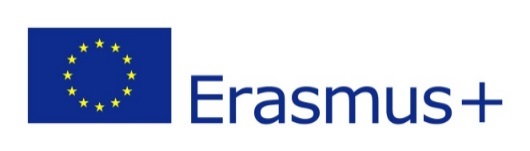 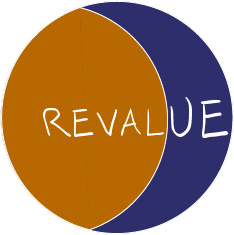 CERTIFICATE OF PARTICIPATION
This is to certify thatFirst name last nameParticipated in the Course Social Enterprise Manager in the KA2 – Cooperation for Innovation and the Exchange of Good PracticesStrategic Partnerships for vocational education and trainingProjectREVaLUE
(Refugees Enhancement through VET for an incLUsive Europe)Project Number: 2016-1-IT01-KA202-005445On the date in location, countryCompanylocation, datesignature, stampTemplate of a certificate of attendanceCourse: Migrant Service ProviderCERTIFICATE OF PARTICIPATION
This is to certify thatFirst name last nameParticipated in the Course Migrant Service Provider in the KA2 – Cooperation for Innovation and the Exchange of Good PracticesStrategic Partnerships for vocational education and trainingProjectREVaLUE
(Refugees Enhancement through VET for an incLUsive Europe)Project Number: 2016-1-IT01-KA202-005445On the date in location, countryCompanylocation, datesignature, stampTemplate of a participation list – Course Social Enterprise ManagerTemplate of a participation list – Course Migrant Service ProviderTemplate for follow-up interviews for Social Enterprise ManagerMailtext: Dear student (name),You participated in the training to become a "Social Enterprise Manager". We hope that you have pursued your goals with great ambition and that you achieved them.In the meantime, 6 months have passed since completing your training. Of course, we are interested in whether and how much the training has helped you. We would be pleased if you fill out the attached questionnaire and send it back to us. Your feedback will help us to further develop the education and improve it for the future students.Thank you in advance for your help.Template for follow-up interviews for Migrant Service Provider Mailtext: Dear student (name),You participated in the training to become a " Migrant Service Provider". We hope that you have pursued your goals with great ambition and that you achieved them.In the meantime, 6 months have passed since completing your training. Of course, we are interested in whether and how much the training has helped you. We would be pleased if you fill out the attached questionnaire and send it back to us. Your feedback will help us to further develop the education and improve it for the future students.Thank you in advance for your help.Selection criteria for key areas of skills development - Modules 1 – 5Selection criteria for key areas of skills development - Modules 1 – 5Selection criteria for key areas of skills development - Modules 1 – 5Selection criteria for key areas of skills development - Modules 1 – 5Selection criteria for key areas of skills development - Modules 1 – 5Selection criteria for key areas of skills development - Modules 1 – 5Module 1 – Access to financing Module 1 – Access to financing Module 1 – Access to financing Module 1 – Access to financing Module 1 – Access to financing Module 1 – Access to financing Interest in accountingInterest in accountingInterest in accountingInterest in accountingInterest in accountingInterest in accountingAccounting skillsAccounting skillsAccounting skillsAccounting skillsAccounting skillsAccounting skillsDigital skills (spreadsheets)Digital skills (spreadsheets)Digital skills (spreadsheets)Digital skills (spreadsheets)Digital skills (spreadsheets)Digital skills (spreadsheets)Basic knowledge of the main European and National funding programmes Basic knowledge of the main European and National funding programmes Basic knowledge of the main European and National funding programmes Basic knowledge of the main European and National funding programmes Basic knowledge of the main European and National funding programmes Basic knowledge of the main European and National funding programmes Economical thinkingEconomical thinkingEconomical thinkingEconomical thinkingEconomical thinkingEconomical thinkingModule 2 – Service Management to migrants (management of services provided to migrants)Module 2 – Service Management to migrants (management of services provided to migrants)Module 2 – Service Management to migrants (management of services provided to migrants)Module 2 – Service Management to migrants (management of services provided to migrants)Module 2 – Service Management to migrants (management of services provided to migrants)Module 2 – Service Management to migrants (management of services provided to migrants)Motivation and Interest for an entrepreneurial approachProfessional prospectivesOrganisational talentAbility to work in groupBe willing to provide servicesModule 3 – Legal and normative framework of services that support migrant populationsModule 3 – Legal and normative framework of services that support migrant populationsModule 3 – Legal and normative framework of services that support migrant populationsModule 3 – Legal and normative framework of services that support migrant populationsModule 3 – Legal and normative framework of services that support migrant populationsModule 3 – Legal and normative framework of services that support migrant populationsNetworking skillsFamiliarity with legal jargon and good communication skills in generalMotivated, committed, practicalAwareness of the target groupHelping attitudeModule 4 – Entrepreneurial skills in migrant servicesModule 4 – Entrepreneurial skills in migrant servicesModule 4 – Entrepreneurial skills in migrant servicesModule 4 – Entrepreneurial skills in migrant servicesModule 4 – Entrepreneurial skills in migrant servicesModule 4 – Entrepreneurial skills in migrant servicesAbility to take responsibilityHands-on mentalityBe persistentInterpersonal skillsCritical and creative thinking skillsModule 5 – Social Enterprise Management (management of an enterprise providing services to migrants)Module 5 – Social Enterprise Management (management of an enterprise providing services to migrants)Module 5 – Social Enterprise Management (management of an enterprise providing services to migrants)Module 5 – Social Enterprise Management (management of an enterprise providing services to migrants)Module 5 – Social Enterprise Management (management of an enterprise providing services to migrants)Module 5 – Social Enterprise Management (management of an enterprise providing services to migrants)Ability to think analyticallyStrong communication skillsMotivation for an entrepreneurial approach Knowledge in dealing with office programsAbility to think and plan long-termSelection criteria for key areas of skills development - Modules 1 - 4Selection criteria for key areas of skills development - Modules 1 - 4Selection criteria for key areas of skills development - Modules 1 - 4Selection criteria for key areas of skills development - Modules 1 - 4Selection criteria for key areas of skills development - Modules 1 - 4Selection criteria for key areas of skills development - Modules 1 - 4Module 1 – Immigration legislation and administrative proceduresModule 1 – Immigration legislation and administrative proceduresModule 1 – Immigration legislation and administrative proceduresModule 1 – Immigration legislation and administrative proceduresModule 1 – Immigration legislation and administrative proceduresModule 1 – Immigration legislation and administrative proceduresGood command of the host country languageGood command of the host country languageGood command of the host country languageGood command of the host country languageGood command of the host country languageGood command of the host country languageBasic familiarity with legal jargonBasic familiarity with legal jargonBasic familiarity with legal jargonBasic familiarity with legal jargonBasic familiarity with legal jargonBasic familiarity with legal jargonMotivation for learning and researching of the new helpful information in order of self inspiration to permanent developmentMotivation for learning and researching of the new helpful information in order of self inspiration to permanent developmentMotivation for learning and researching of the new helpful information in order of self inspiration to permanent developmentMotivation for learning and researching of the new helpful information in order of self inspiration to permanent developmentMotivation for learning and researching of the new helpful information in order of self inspiration to permanent developmentMotivation for learning and researching of the new helpful information in order of self inspiration to permanent developmentAbility to design problem solving alternatives and apply them flexiblyAbility to design problem solving alternatives and apply them flexiblyAbility to design problem solving alternatives and apply them flexiblyAbility to design problem solving alternatives and apply them flexiblyAbility to design problem solving alternatives and apply them flexiblyAbility to design problem solving alternatives and apply them flexiblyIT basic knowledge IT basic knowledge IT basic knowledge IT basic knowledge IT basic knowledge IT basic knowledge Module 2 – Orientative information techniquesModule 2 – Orientative information techniquesModule 2 – Orientative information techniquesModule 2 – Orientative information techniquesModule 2 – Orientative information techniquesModule 2 – Orientative information techniquesGood communication skills to be able provide and find informationTeamwork orientationInterpersonal skillsKnowledge of other languages is a plusBe able to manage the information (research on network, communication, word, excel)Module 3 – Service ManagementModule 3 – Service ManagementModule 3 – Service ManagementModule 3 – Service ManagementModule 3 – Service ManagementModule 3 – Service ManagementMotivation and Interest for an entrepreneurial approachProfessional prospectivesOrganisational talentAbility to work in groupBe willing to provide servicesModule 4 – Principles of Customer CareModule 4 – Principles of Customer CareModule 4 – Principles of Customer CareModule 4 – Principles of Customer CareModule 4 – Principles of Customer CareModule 4 – Principles of Customer CareSensitivity to provide services (in a broad sense)Willingness to share experienceKnowledges for interest for association/ social organisation areaOpeness in discovering other people and culturesEasiness for social contacts, with publics with diverse profilesName of the participant:Requirements in key areas of skills development - Modules 1 -Level of knowledge, skills, attitudes &behaviours, experience or understanding (as appropriate)Level of knowledge, skills, attitudes &behaviours, experience or understanding (as appropriate)Level of knowledge, skills, attitudes &behaviours, experience or understanding (as appropriate)Level of knowledge, skills, attitudes &behaviours, experience or understanding (as appropriate)Level of knowledge, skills, attitudes &behaviours, experience or understanding (as appropriate)Level of knowledge, skills, attitudes &behaviours, experience or understanding (as appropriate)Level of knowledge, skills, attitudes &behaviours, experience or understanding (as appropriate)Level of knowledge, skills, attitudes &behaviours, experience or understanding (as appropriate)Level of knowledge, skills, attitudes &behaviours, experience or understanding (as appropriate)Level of knowledge, skills, attitudes &behaviours, experience or understanding (as appropriate)Level of knowledge, skills, attitudes &behaviours, experience or understanding (as appropriate)Level of knowledge, skills, attitudes &behaviours, experience or understanding (as appropriate)Level of knowledge, skills, attitudes &behaviours, experience or understanding (as appropriate)Level of knowledge, skills, attitudes &behaviours, experience or understanding (as appropriate)Level of knowledge, skills, attitudes &behaviours, experience or understanding (as appropriate)Level of knowledge, skills, attitudes &behaviours, experience or understanding (as appropriate)Level of knowledge, skills, attitudes &behaviours, experience or understanding (as appropriate)Level of knowledge, skills, attitudes &behaviours, experience or understanding (as appropriate)Level of knowledge, skills, attitudes &behaviours, experience or understanding (as appropriate)Level of knowledge, skills, attitudes &behaviours, experience or understanding (as appropriate)Level of knowledge, skills, attitudes &behaviours, experience or understanding (as appropriate)Level of knowledge, skills, attitudes &behaviours, experience or understanding (as appropriate)Module 1 – Access to Financingno experience at allno experience at alllittle experiencelittle experiencelittle experiencelittle experiencelittle experiencelittle experiencelittle experiencemoderate experiencesmoderate experiencesmoderate experiencesmoderate experiencesmoderate experiencesseveral experiencesseveral experiencesseveral experiencesseveral experiencesseveral experiencesvery extensive experiencevery extensive experiencevery extensive experienceKnowledge or skills on fundraising activities1122222223333344444555Knowledge or skills to develop a project in response to a notice/call/tender1122222223333344444555Knowledge or skills on various funding opportunities (e.g. public fundings, Incubators, Crowdfunding, impact investors, corporates)1122222223333344444555Knowledge or skills to manage the fundraising process (teamwork, timelines)1122222223333344444555Knowledge or skills to define the goals of the enterprise and to derive financial requirements from them1122222223333344444555Module 2 – Service Management to migrantsKnowledge and skills on the meanings of the term „service“1122222223333344444555Knowledge and skills about the various functions of service management1122222223333344444555Knowledge and skills about service management systems1122222223333344444555Knowledge and skills on existing services for refugees and migrants1122222223333344444555Knowledge or skills to develop services for refugees and migrants1122222223333344444555Module 3 – Legal and Normative frameworkno experience at allno experience at alllittle experiencelittle experiencelittle experiencelittle experiencelittle experiencelittle experiencelittle experiencemoderate experiencesmoderate experiencesmoderate experiencesmoderate experiencesmoderate experiencesseveral experiencesseveral experiencesseveral experiencesseveral experiencesseveral experiencesvery extensive experiencevery extensive experiencevery extensive experienceKnowledge about what the term social enterprise means1122222223333344444555Knowledge of the areas in which social enterprises operate1122222223333344444555Knowledge about the differences in enterprise types (e.g. foundations associations, cooperatives, initiatives)1122222223333344444555Knowledge of authorities responsible for specific topics1122222223333344444555Knowledge on where to find support for legal issues1122222223333344444555Module 4 – Entrepreneurial SkillsKnowledge and skills about who is a social entrepreneur1122222223333344444555Knowledge and skills to develop a business idea1122222223333344444555Knowledge and skills for developing corporate strategy1122222223333344444555Knowledge and skills to develop a business plan1122222223333344444555Knowledge and skills to present the company to investors1122222223333344444555Module 5 – Social Enterprise ManagerKnowledge or skills of project management techniques or tools1122222223333344444555Knowledge or skills of concepts of human resource management1122222223333344444555Knowledge or skills for professional development1122222223333344444555Knowledge or skills in team communication1122222223333344444555Knowledge or skills in collaborative cloud environments1122222223333344444555Name of the participant:Requirements in key areas of skills development - Modules 1 -Level of knowledge, skills, attitudes &behaviours, experience or understanding (as appropriate)Level of knowledge, skills, attitudes &behaviours, experience or understanding (as appropriate)Level of knowledge, skills, attitudes &behaviours, experience or understanding (as appropriate)Level of knowledge, skills, attitudes &behaviours, experience or understanding (as appropriate)Level of knowledge, skills, attitudes &behaviours, experience or understanding (as appropriate)Level of knowledge, skills, attitudes &behaviours, experience or understanding (as appropriate)Level of knowledge, skills, attitudes &behaviours, experience or understanding (as appropriate)Level of knowledge, skills, attitudes &behaviours, experience or understanding (as appropriate)Level of knowledge, skills, attitudes &behaviours, experience or understanding (as appropriate)Level of knowledge, skills, attitudes &behaviours, experience or understanding (as appropriate)Level of knowledge, skills, attitudes &behaviours, experience or understanding (as appropriate)Level of knowledge, skills, attitudes &behaviours, experience or understanding (as appropriate)Level of knowledge, skills, attitudes &behaviours, experience or understanding (as appropriate)Level of knowledge, skills, attitudes &behaviours, experience or understanding (as appropriate)Level of knowledge, skills, attitudes &behaviours, experience or understanding (as appropriate)Level of knowledge, skills, attitudes &behaviours, experience or understanding (as appropriate)Level of knowledge, skills, attitudes &behaviours, experience or understanding (as appropriate)Level of knowledge, skills, attitudes &behaviours, experience or understanding (as appropriate)Level of knowledge, skills, attitudes &behaviours, experience or understanding (as appropriate)Level of knowledge, skills, attitudes &behaviours, experience or understanding (as appropriate)Level of knowledge, skills, attitudes &behaviours, experience or understanding (as appropriate)Level of knowledge, skills, attitudes &behaviours, experience or understanding (as appropriate)Module 1 – Access to Financingno experience at allno experience at alllittle experiencelittle experiencelittle experiencelittle experiencelittle experiencelittle experiencelittle experiencemoderate experiencesmoderate experiencesmoderate experiencesmoderate experiencesmoderate experiencesseveral experiencesseveral experiencesseveral experiencesseveral experiencesseveral experiencesvery extensive experiencevery extensive experiencevery extensive experienceKnowledge or skills on fundraising activities1122222223333344444555Knowledge or skills to develop a project in response to a notice/call/tender1122222223333344444555Knowledge or skills on various funding opportunities (e.g. public fundings, Incubators, Crowdfunding, impact investors, corporates)1122222223333344444555Knowledge or skills to manage the fundraising process (teamwork, timelines)1122222223333344444555Knowledge or skills to define the goals of the enterprise and to derive financial requirements from them1122222223333344444555Module 2 – Service Management to migrantsKnowledge and skills on the meanings of the term „service“1122222223333344444555Knowledge and skills about the various functions of service management1122222223333344444555Knowledge and skills about service management systems1122222223333344444555Knowledge and skills on existing services for refugees and migrants1122222223333344444555Knowledge or skills to develop services for refugees and migrants1122222223333344444555Module 3 – Legal and Normative frameworkno experience at allno experience at alllittle experiencelittle experiencelittle experiencelittle experiencelittle experiencelittle experiencelittle experiencemoderate experiencesmoderate experiencesmoderate experiencesmoderate experiencesmoderate experiencesseveral experiencesseveral experiencesseveral experiencesseveral experiencesseveral experiencesvery extensive experiencevery extensive experiencevery extensive experienceKnowledge about what the term social enterprise means1122222223333344444555Knowledge of the areas in which social enterprises operate1122222223333344444555Knowledge about the differences in enterprise types (e.g. foundations associations, cooperatives, initiatives)1122222223333344444555Knowledge of authorities responsible for specific topics1122222223333344444555Knowledge on where to find support for legal issues1122222223333344444555Module 4 – Entrepreneurial SkillsKnowledge and skills about who is a social entrepreneur1122222223333344444555Knowledge and skills to develop a business idea1122222223333344444555Knowledge and skills for developing corporate strategy1122222223333344444555Knowledge and skills to develop a business plan1122222223333344444555Knowledge and skills to present the company to investors1122222223333344444555Module 5 – Social Enterprise ManagerKnowledge or skills of project management techniques or tools1122222223333344444555Knowledge or skills of concepts of human resource management1122222223333344444555Knowledge or skills for professional development1122222223333344444555Knowledge or skills in team communication1122222223333344444555Knowledge or skills in collaborative cloud environments1122222223333344444555Name of the participant:Requirements in key areas of skills development - Modules 1 -Level of knowledge, skills, attitudes &behaviours, experience or understanding (as appropriate)Level of knowledge, skills, attitudes &behaviours, experience or understanding (as appropriate)Level of knowledge, skills, attitudes &behaviours, experience or understanding (as appropriate)Level of knowledge, skills, attitudes &behaviours, experience or understanding (as appropriate)Level of knowledge, skills, attitudes &behaviours, experience or understanding (as appropriate)Level of knowledge, skills, attitudes &behaviours, experience or understanding (as appropriate)Level of knowledge, skills, attitudes &behaviours, experience or understanding (as appropriate)Level of knowledge, skills, attitudes &behaviours, experience or understanding (as appropriate)Level of knowledge, skills, attitudes &behaviours, experience or understanding (as appropriate)Level of knowledge, skills, attitudes &behaviours, experience or understanding (as appropriate)Level of knowledge, skills, attitudes &behaviours, experience or understanding (as appropriate)Level of knowledge, skills, attitudes &behaviours, experience or understanding (as appropriate)Level of knowledge, skills, attitudes &behaviours, experience or understanding (as appropriate)Level of knowledge, skills, attitudes &behaviours, experience or understanding (as appropriate)Level of knowledge, skills, attitudes &behaviours, experience or understanding (as appropriate)Level of knowledge, skills, attitudes &behaviours, experience or understanding (as appropriate)Level of knowledge, skills, attitudes &behaviours, experience or understanding (as appropriate)Level of knowledge, skills, attitudes &behaviours, experience or understanding (as appropriate)Level of knowledge, skills, attitudes &behaviours, experience or understanding (as appropriate)Level of knowledge, skills, attitudes &behaviours, experience or understanding (as appropriate)Level of knowledge, skills, attitudes &behaviours, experience or understanding (as appropriate)Level of knowledge, skills, attitudes &behaviours, experience or understanding (as appropriate)Module 1 – Immigration legislation and administrative proceduresno experience at allno experience at alllittle experiencelittle experiencelittle experiencelittle experiencelittle experiencelittle experiencelittle experiencemoderate experiencesmoderate experiencesmoderate experiencesmoderate experiencesmoderate experiencesseveral experiencesseveral experiencesseveral experiencesseveral experiencesseveral experiencesvery extensive experiencevery extensive experiencevery extensive experienceKnowledge or skills on institutional legal framework and administrative procedures for migrants, asylum seekers and refugees 1122222223333344444555Knowledge or skills useful to define the needs of legal support and to sustain and orient in procedures setting – (Types of legal support provided to migrants, asylum seekers and refugees)1122222223333344444555Knowledge or skills useful to setting the activity for supporting of migrants, asylum seekers and refugees in the institutional and legal framework1122222223333344444555Knowledge or skills useful to understand features of the workplace context, tasks and level of professional profile and conditions of professional performance1122222223333344444555Knowledge or and skills useful to communicate in specific professional area as legislation and administration1122222223333344444555Module 2 – Orientative information techniquesKnowledge or skills useful for techniques for active listening1122222223333344444555Knowledge or skills useful to develop and manage a trust relationship1122222223333344444555Knowledge or skills  on Database management systems1122222223333344444555Knowledge or skills on providing orientative information1122222223333344444555Knowledge or skills on addressing the service user in the right direction according to his background (intercultural communication)1122222223333344444555Module 3 – Service Managementno experience at allno experience at alllittle experiencelittle experiencelittle experiencelittle experiencelittle experiencelittle experiencelittle experiencemoderate experiencesmoderate experiencesmoderate experiencesmoderate experiencesmoderate experiencesseveral experiencesseveral experiencesseveral experiencesseveral experiencesseveral experiencesvery extensive experiencevery extensive experiencevery extensive experienceKnowledge or skills on Controlling systems1122222223333344444555Knowledge or skills on Customer Relationship Systems1122222223333344444555Knowledge or skills useful to manage Satisfaction and Dissatisfaction of customers1122222223333344444555Knowledge or skills on Knowledge management1122222223333344444555Knowledge or skills on Networking1122222223333344444555Module 4 – Principles of Customer CareKnowledge or skills on Customer Care Principles1122222223333344444555Knowledge or skills on differences between internal and external Customer Care1122222223333344444555Knowledge or skills on promoting a friendly and positive attitude1122222223333344444555Knowledge or skills on intercultural mediation1122222223333344444555Experience gained in counselling talks (also in exercise situations)1122222223333344444555Name of the participant:Requirements in key areas of skills development - Modules 1 -Level of knowledge, skills, attitudes &behaviours, experience or understanding (as appropriate)Level of knowledge, skills, attitudes &behaviours, experience or understanding (as appropriate)Level of knowledge, skills, attitudes &behaviours, experience or understanding (as appropriate)Level of knowledge, skills, attitudes &behaviours, experience or understanding (as appropriate)Level of knowledge, skills, attitudes &behaviours, experience or understanding (as appropriate)Level of knowledge, skills, attitudes &behaviours, experience or understanding (as appropriate)Level of knowledge, skills, attitudes &behaviours, experience or understanding (as appropriate)Level of knowledge, skills, attitudes &behaviours, experience or understanding (as appropriate)Level of knowledge, skills, attitudes &behaviours, experience or understanding (as appropriate)Level of knowledge, skills, attitudes &behaviours, experience or understanding (as appropriate)Level of knowledge, skills, attitudes &behaviours, experience or understanding (as appropriate)Level of knowledge, skills, attitudes &behaviours, experience or understanding (as appropriate)Level of knowledge, skills, attitudes &behaviours, experience or understanding (as appropriate)Level of knowledge, skills, attitudes &behaviours, experience or understanding (as appropriate)Level of knowledge, skills, attitudes &behaviours, experience or understanding (as appropriate)Level of knowledge, skills, attitudes &behaviours, experience or understanding (as appropriate)Level of knowledge, skills, attitudes &behaviours, experience or understanding (as appropriate)Level of knowledge, skills, attitudes &behaviours, experience or understanding (as appropriate)Level of knowledge, skills, attitudes &behaviours, experience or understanding (as appropriate)Level of knowledge, skills, attitudes &behaviours, experience or understanding (as appropriate)Level of knowledge, skills, attitudes &behaviours, experience or understanding (as appropriate)Level of knowledge, skills, attitudes &behaviours, experience or understanding (as appropriate)Module 1 – Immigration legislation and administrative proceduresno experience at allno experience at alllittle experiencelittle experiencelittle experiencelittle experiencelittle experiencelittle experiencelittle experiencemoderate experiencesmoderate experiencesmoderate experiencesmoderate experiencesmoderate experiencesseveral experiencesseveral experiencesseveral experiencesseveral experiencesseveral experiencesvery extensive experiencevery extensive experiencevery extensive experienceKnowledge or skills on institutional legal framework and administrative procedures for migrants, asylum seekers and refugees 1122222223333344444555Knowledge or skills useful to define the needs of legal support and to sustain and orient in procedures setting – (Types of legal support provided to migrants, asylum seekers and refugees)1122222223333344444555Knowledge or skills useful to setting the activity for supporting of migrants, asylum seekers and refugees in the institutional and legal framework1122222223333344444555Knowledge or skills useful to understand features of the workplace context, tasks and level of professional profile and conditions of professional performance1122222223333344444555Knowledge or and skills useful to communicate in specific professional area as legislation and administration1122222223333344444555Module 2 – Orientative information techniquesKnowledge or skills useful for techniques for active listening1122222223333344444555Knowledge or skills useful to develop and manage a trust relationship1122222223333344444555Knowledge or skills  on Database management systems1122222223333344444555Knowledge or skills on providing orientative information1122222223333344444555Knowledge or skills on addressing the service user in the right direction according to his background (intercultural communication)1122222223333344444555Module 3 – Service Managementno experience at allno experience at alllittle experiencelittle experiencelittle experiencelittle experiencelittle experiencelittle experiencelittle experiencemoderate experiencesmoderate experiencesmoderate experiencesmoderate experiencesmoderate experiencesseveral experiencesseveral experiencesseveral experiencesseveral experiencesseveral experiencesvery extensive experiencevery extensive experiencevery extensive experienceKnowledge or skills on Controlling systems1122222223333344444555Knowledge or skills on Customer Relationship Systems1122222223333344444555Knowledge or skills useful to manage Satisfaction and Dissatisfaction of customers1122222223333344444555Knowledge or skills on Knowledge management1122222223333344444555Knowledge or skills on Networking1122222223333344444555Module 4 – Principles of Customer CareKnowledge or skills on Customer Care Principles1122222223333344444555Knowledge or skills on differences between internal and external Customer Care1122222223333344444555Knowledge or skills on promoting a friendly and positive attitude1122222223333344444555Knowledge or skills on intercultural mediation1122222223333344444555Experience gained in counselling talks (also in exercise situations)1122222223333344444555Applies entirelyApplies a littleApplies not so muchDoes not apply at allModule 1 – Immigration legislation and administrative proceduresModule 1 – Immigration legislation and administrative proceduresModule 1 – Immigration legislation and administrative proceduresModule 1 – Immigration legislation and administrative proceduresModule 1 – Immigration legislation and administrative proceduresThe content was appropriate in terms of scope.The content was appropriate in terms of difficulty.I can put what I learned into practice.Module 2 – Orientative Information TechniquesModule 2 – Orientative Information TechniquesModule 2 – Orientative Information TechniquesModule 2 – Orientative Information TechniquesModule 2 – Orientative Information TechniquesThe content was appropriate in terms of scope.The content was appropriate in terms of difficulty.I can put what I learned into practice.Applies entirelyApplies a littleApplies not so muchDoes not apply at allModule 3 – Service ManagementModule 3 – Service ManagementModule 3 – Service ManagementModule 3 – Service ManagementModule 3 – Service ManagementThe content was appropriate in terms of scope.The content was appropriate in terms of difficulty.I can put what I learned into practice.Module 4 – Principles of Customer CareModule 4 – Principles of Customer CareModule 4 – Principles of Customer CareModule 4 – Principles of Customer CareModule 4 – Principles of Customer CareThe content was appropriate in terms of scope.The content was appropriate in terms of difficulty.I can put what I learned into practice.Applies entirelyApplies a littleApplies not so muchDoes not apply at allI like the course in general.The course was well organised.The contents are helpful for my further work.I have established contacts for my professional network.Applies entirelyApplies a littleApplies not so muchDoes not apply at allModule 1 – Access to financing Module 1 – Access to financing Module 1 – Access to financing Module 1 – Access to financing Module 1 – Access to financing The content was appropriate in terms of scope.The content was appropriate in terms of difficulty.I can put what I learned into practice.Module 2 – Service Management to migrantsModule 2 – Service Management to migrantsModule 2 – Service Management to migrantsModule 2 – Service Management to migrantsModule 2 – Service Management to migrantsThe content was appropriate in terms of scope.The content was appropriate in terms of difficulty.I can put what I learned into practice.Applies entirelyApplies a littleApplies not so muchDoes not apply at allModule 3 – Legal and normative frameworkModule 3 – Legal and normative frameworkModule 3 – Legal and normative frameworkModule 3 – Legal and normative frameworkModule 3 – Legal and normative frameworkThe content was appropriate in terms of scope.The content was appropriate in terms of difficulty.I can put what I learned into practice.Module 4 – Entrepreneurial skills in migrant servicesModule 4 – Entrepreneurial skills in migrant servicesModule 4 – Entrepreneurial skills in migrant servicesModule 4 – Entrepreneurial skills in migrant servicesModule 4 – Entrepreneurial skills in migrant servicesThe content was appropriate in terms of scope.The content was appropriate in terms of difficulty.I can put what I learned into practice.Module 5 – Social Enterprise ManagementModule 5 – Social Enterprise ManagementModule 5 – Social Enterprise ManagementModule 5 – Social Enterprise ManagementModule 5 – Social Enterprise ManagementThe content was appropriate in terms of scope.The content was appropriate in terms of difficulty.I can put what I learned into practice.Applies entirelyApplies a littleApplies not so muchDoes not apply at allI like the course in general.The course was well organised.The contents are helpful for my further work.I have established contacts for my professional network.Last nameFirst nameE-MailSignatureLast nameFirst nameE-MailSignatureName of the graduate:Requirements in key areas of skills development - Modules 1 -Level of knowledge, skills, attitudes &behaviours, experience or understanding (as appropriate)Level of knowledge, skills, attitudes &behaviours, experience or understanding (as appropriate)Level of knowledge, skills, attitudes &behaviours, experience or understanding (as appropriate)Level of knowledge, skills, attitudes &behaviours, experience or understanding (as appropriate)Level of knowledge, skills, attitudes &behaviours, experience or understanding (as appropriate)Level of knowledge, skills, attitudes &behaviours, experience or understanding (as appropriate)Level of knowledge, skills, attitudes &behaviours, experience or understanding (as appropriate)Module 1 – Access to FinancingWhat I've learned don't help meWhat I've learned help me a littleWhat I've learned help me moderatelyWhat I've learned help me moderatelyWhat I've learned helps meWhat I've learned helps meWhat I've learned help me a lotKnowledge or skills on fundraising activities1233445Knowledge or skills to develop a project in response to a notice/call/tender1233445Knowledge or skills on various funding opportunities (e.g. public fundings, Incubators, Crowdfunding, impact investors, corporates)1233445Knowledge or skills to manage the fundraising process (teamwork, timelines)1233445Knowledge or skills to define the goals of the enterprise and to derive financial requirements from them1233445Module 2 – Service Management to migrantsKnowledge and skills on the meanings of the term „service“1234455Knowledge and skills about the various functions of service management1234455Knowledge and skills about service management systems1234455Knowledge and skills on existing services for refugees and migrants1234455Knowledge or skills to develop services for refugees and migrants1234455Module 3 – Legal and Normative frameworkWhat I've learned don't help meWhat I've learned help me a littleWhat I've learned help me moderatelyWhat I've learned helps meWhat I've learned helps meWhat I've learned help me a lotWhat I've learned help me a lotKnowledge about what the term social enterprise means1234455Knowledge of the areas in which social enterprises operate1234455Knowledge about the differences in enterprise types (e.g. foundations associations, cooperatives, initiatives)1234455Knowledge of authorities responsible for specific topics1234455Knowledge on where to find support for legal issues1234455Module 4 – Entrepreneurial SkillsKnowledge and skills about who is a social entrepreneur1234455Knowledge and skills to develop a business idea1234455Knowledge and skills for developing corporate strategy1234455Knowledge and skills to develop a business plan1234455Knowledge and skills to present the company to investors1234455Module 5 – Social Enterprise ManagerKnowledge or skills of project management techniques or tools1234455Knowledge or skills of concepts of human resource management1234455Knowledge or skills for professional development1234455Knowledge or skills in team communication1234455Knowledge or skills in collaborative cloud environments1234455Name of the graduate:Requirements in key areas of skills development - Modules 1 -Level of knowledge, skills, attitudes &behaviours, experience or understanding (as appropriate)Level of knowledge, skills, attitudes &behaviours, experience or understanding (as appropriate)Level of knowledge, skills, attitudes &behaviours, experience or understanding (as appropriate)Level of knowledge, skills, attitudes &behaviours, experience or understanding (as appropriate)Level of knowledge, skills, attitudes &behaviours, experience or understanding (as appropriate)Module 1 – Immigration legislation and administrative proceduresWhat I've learned don't help meWhat I've learned help me a littleWhat I've learned help me moderatelyWhat I've learned helps meWhat I've learned help me a lotKnowledge or skills on institutional legal framework and administrative procedures for migrants, asylum seekers and refugees 12345Knowledge or skills useful to define the needs of legal support and to sustain and orient in procedures setting – (Types of legal support provided to migrants, asylum seekers and refugees)12345Knowledge or skills useful to setting the activity for supporting of migrants, asylum seekers and refugees in the institutional and legal framework12345Knowledge or skills useful to understand features of the workplace context, tasks and level of professional profile and conditions of professional performance12345Knowledge or and skills useful to communicate in specific professional area as legislation and administration12345Module 2 – Orientative information techniquesKnowledge or skills useful for techniques for active listening12345Knowledge or skills useful to develop and manage a trust relationship12345Knowledge or skills  on Database management systems12345Knowledge or skills on providing orientative information12345Knowledge or skills on addressing the service user in the right direction according to his background (intercultural communication)12345Module 3 – Service ManagementWhat I've learned don't help meWhat I've learned help me a littleWhat I've learned help me moderatelyWhat I've learned helps meWhat I've learned help me a lotKnowledge or skills on Controlling systems12345Knowledge or skills on Customer Relationship Systems12345Knowledge or skills useful to manage Satisfaction and Dissatisfaction of customers12345Knowledge or skills on Knowledge management12345Knowledge or skills on Networking12345Module 4 – Principles of Customer CareKnowledge or skills on Customer Care Principles12345Knowledge or skills on differences between internal and external Customer Care12345Knowledge or skills on promoting a friendly and positive attitude12345Knowledge or skills on intercultural mediation12345Experience gained in counselling talks (also in exercise situations)12345